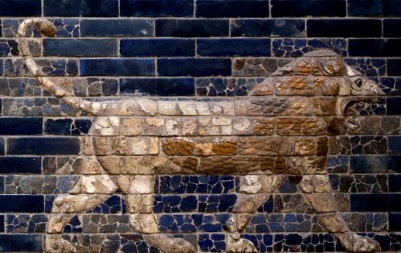 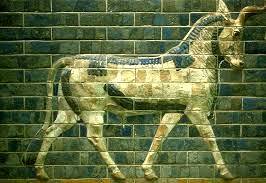 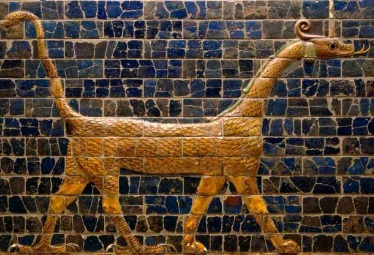 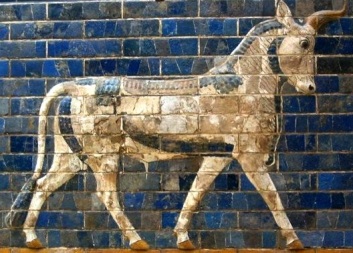 по МХК для 10 класса(к документальному фильму «Художественная культура Месопотамии»)Фамилия имя:__________________________________________Дата:_____________________Древняя Месопотамия«Месопотамия» в переводе с греческого языка дословно обозначает «Двуречье» или «Междуречье». Между какими двумя реками располагалась её территория?     Тигр и ЕвфратКакие три древние цивилизации, сменяя друг друга, сформировали историю и культуру Месопотамии? Шумер                                   Вавилон                                   АссирияКакие изобретения пришли к нам из Древней Месопотамии? Колесо, гончарный круг, керамика, бронзовый сплав, цветное стекло, календарь, письменность, книга, судостроительство,  строение ступенчатой пирамиды, башни.Где по мнению Шумеров была сосредоточена человеческая мудрость?В ушахОсновы каких естественных и точных наук были заложены в Древней Месопотамии?Математика, астрономия, астрологияКакое название носит изобретённая в Месопотамии письменность? И почему она так называется? КлинописьСлово произошло от названия маленькой деревянной палочки, срезанной наискосок, которой писали - клинокПо мнению жителей Месопотамии как, из чего и для чего был создан человек?Из глины и крови Бога.Для того, чтобы трудиться, работать и соблюдать все божьи законы и правилаЧем представлялась для них смерть?  Злом, незаслуженным наказаниемКак называется самый знаменитый шумерский эпос - одно из старейших сохранившихся литературных произведений в мире, самое крупное произведение, написанное клинописью, одно из величайших произведений литературы Древнего Востока.? «Эпос о Гильгамеше»Вспомните сюжет этого произведения. Что искал, но так и не нашёл главный герой?БессмертиеЧто такое «зиккурат»? - многоступенчатое культовое сооружение, типичное для архитектуры Древней МесопотамииВ Древней Месопотамии был сформирован единый пантеон богов, во главе которого стояли три основных божества. Покровителями каких стихий они были?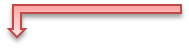 Как звали главную  шумерскую богиню любви и войны?  ИштарВ III тыс. до н.э. в искусстве Месопотамии существовала техника, в которой использовались кусочки ракушек, слоновая кость и цветные камни. Как она называется?МозайкаНи одно произведение этого вида искусства не дошло до наших дней, но люди, занимающиеся им, особо почитались в Древней Месопотамии. По рангу они шли сразу после Бога и Царя. Кто эти люди? МузыкантыЕго строили как «небесный город на земле», попасть в который можно было через девять ворот. Он был важным экономическим, политическим и культурным центром Древнего мира, одним из крупнейших городов в истории человечества, «первым мегаполисом». Его название Вавилон, что в переводе с древнегреческого языка - «ВРАТА БОГОВ». Он становится столицей нового государства Месопотамии.Свод законов Древней Месопотамии начинается словами «Чтобы сильный не обижал слабого…». Его создал шестой царь Вавилона, именем которого и был назван документ «Кодекс Хаммурапи»С Вавилоном соседствовала Ассирия. Это государство называли «Логовом льва», а его столицу – «Городом крови». Единственным промыслом Ассирийцев была война. Они завоевали и разрушили Вавилон. Однако, в историю культуры имя ассирийского царя входит как создателя первой в мире библиотеки.Какое архитектурное сооружение Месопотамии вошло в Библию и почему оно не было достроено? Вавилонская башняСогласно легенде, жители Вавилона решили построить башню к самым небесам, чтобы иметь к Богу свободный доступ, но ему это не понравилось и он смешал языки, на которых говорили строители так, что никто не смог друг друга понять. Из-за отсутствия понимания работу продолжить было невозможно.20.В V в. до н.э. история месопотамской цивилизации подходит к концу. Не имея достаточных сил для сопротивления, правящая элита Вавилона практически уступила власть молодой империи. Кто завоевал земли Месопотамии, впитав в свою цивилизацию все достижения шумеро-ассиро-вавилонской культуры?      Персы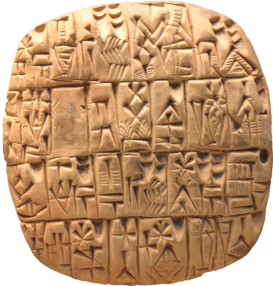 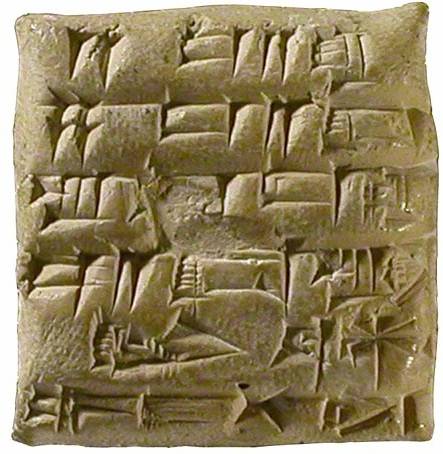 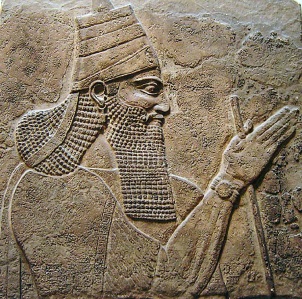 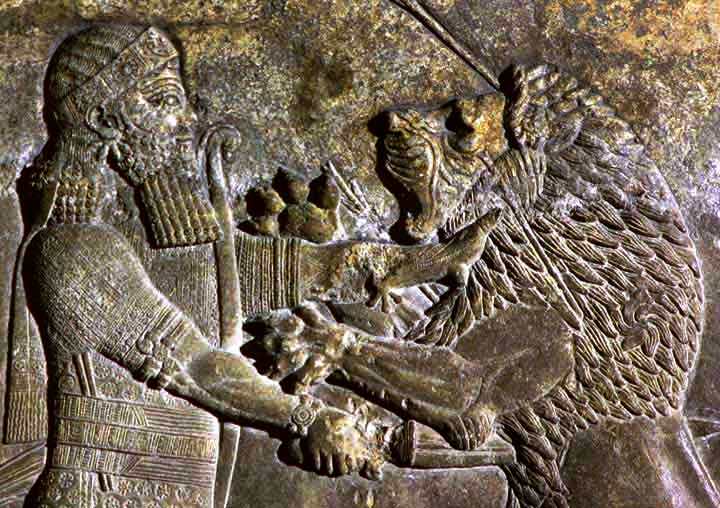 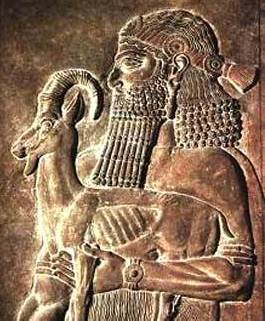 